CNIBLakeJoe@Home2020 Virtual Program Guide: Fall edition (October – December)Enriching lives. Making memories. Building Independence. 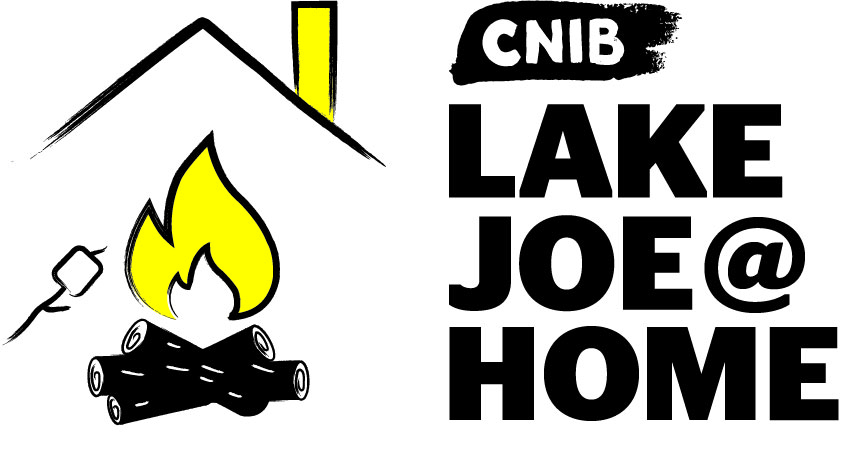 Please note: CNIB Lake Joe may update or make changes to the 2020 virtual schedule. Every effort will be made to keep the programs as represented; however, unforeseen circumstances may result in the substitution or cancellation of a program. We appreciate your understanding and look forward to finding the perfect program for you and your family.CNIBLakeJoe@Home keeps campers connectedOn May 19, the Government of Ontario announced that overnight camps will not be permitted to operate in the summer of 2020 due to COVID-19. While this was very difficult to hear, CNIB Lake Joe understands and supports this decision as it puts health and safety first.“While we are truly disappointed in-person programs at CNIB Lake Joe are canceled for summer 2020, we are busier than ever as we explore new and exciting ways to stay connected during these times and year round,” explains Eugene Chong, General Manager, CNIB Lake Joe.Based on camper feedback, CNIB Lake Joe is now offering virtual camp programs online and over the phone. These new CNIBLakeJoe@Home programs include friendly coffee groups and fun family trivia sessions and will expand to offer new programs and activities this summer…and beyond!“It's good to know that we can all get on that group coffee chat,” says Sue, a camper who joined the group right away. “It made me feel very connected physically, emotionally, mentally and spiritually. It's not the same as being at camp, but it made me feel like I could look forward to something…thank you!”The number of people participating in virtual programs continues to steadily increase as word spreads throughout the community.The summer was different than we had hoped, but we are committed to keeping our amazing community connected into the fall and winter too! We can't wait to welcome everyone back to CNIB Lake Joe. Until then, we invite you to enjoy the magic of CNIB Lake Joe from the comfort and safety of your home with these awesome programs for virtual campers of all ages. These programs are free and available to Canadians who are blind or partially sighted as well as their families, friends and caregivers. About CNIB Lake JoeSince 1961, CNIB Lake Joe has been providing a unique blend of recreation and skills development in a safe, inclusive environment. Dedicated to providing enriching experiences for Canadians with sight loss, it's a one-of-a-kind camp in Canada. Located in the heart of Muskoka, CNIB Lake Joe is an accessible lakefront property that stretches over 12.5 acres on the northwest corner of beautiful Lake Joseph. CNIB Lake Joe is proud to be an accredited member of the Ontario Camps Association and an affiliated member of the Lifesaving Society.For more information, contact CNIB Lake Joe:Email: lakejoe@cnib.caToll Free: 1-877-748-4028Phone: 705-375-2630Web: cnib.ca/lakejoe Address: CNIB Lake Joe, 4 Joe Finley Way, MacTier, ON P0C 1H0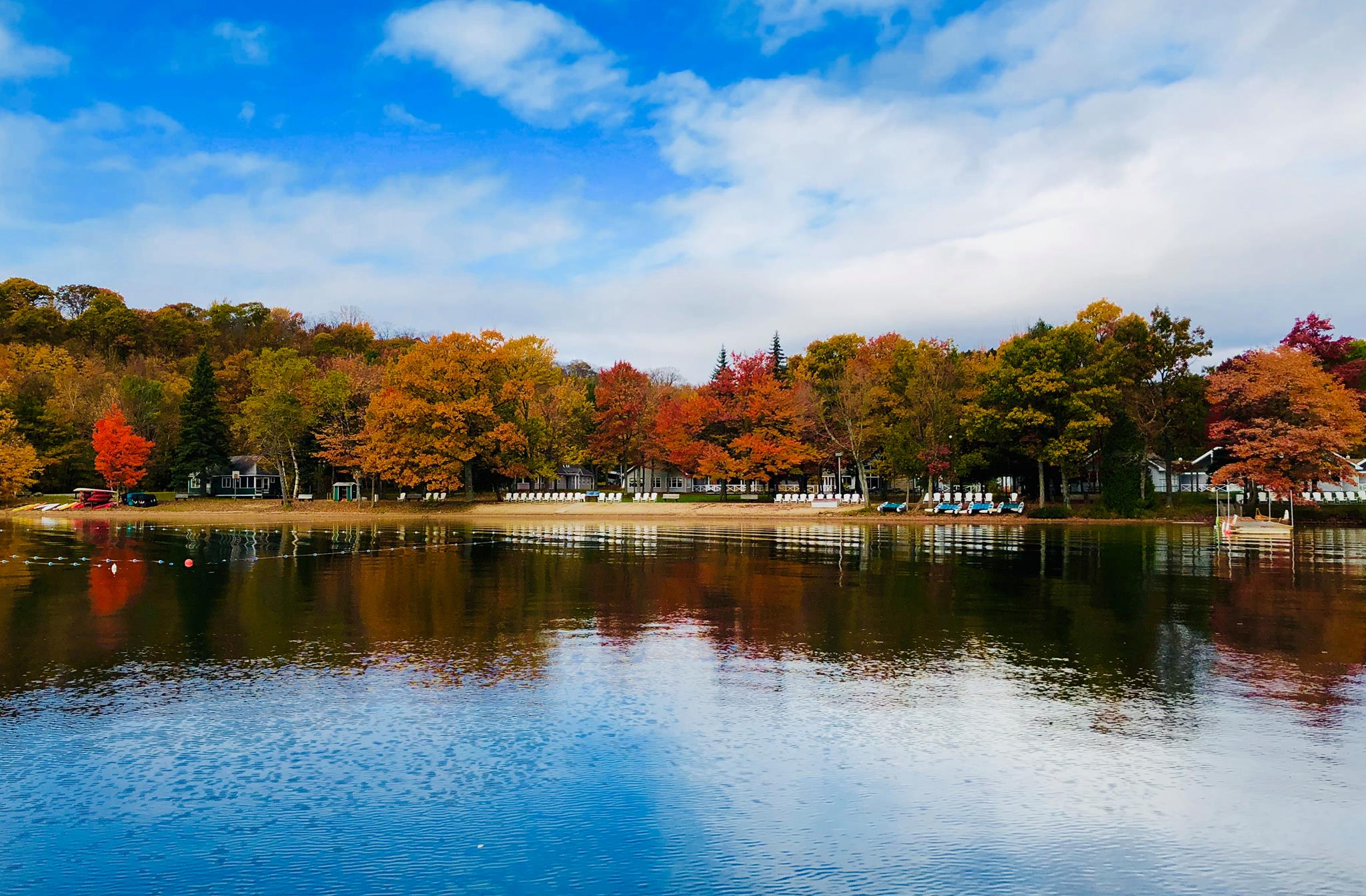 Register Now!All CNIBLakeJoe@Home programs are FREE and available to Canadians who are blind or partially sighted as well as their families, friends and caregivers.Please be advised that you must register for all programs. We kindly ask you to RSVP a minimum of 1 full business day before the start of the program. For more information and to register, visit CNIBLakeJoe@Home, or contact Lindsay Garrett, Program Manager, CNIB Lake Joe at Lindsay.Garrett@cnib.ca or call 1-877-748-4028.CNIB Lake Joe Fall FavouritesCuriosity Corner, the first Monday of each month from 3-4 p.m., Eastern TimeKeep curious and engaged with lifelong learning. In this monthly session we will be inviting special guests and experts to inform and inspire us on a variety of interesting topics!October 5: Fishing Fun with Eugene Chong, General Manager, CNIB Lake JoeNovember 2: to be determinedDecember 5: to be determinedZoom registration link: https://cnib.zoom.us/meeting/register/tJwucOirrDMrGtGaZC2WBGD3Dh7Pd-2um-kUCNIB Lake Joe Coffee Break, Tuesdays from 9-10 a.m., Eastern TimeJoin us Tuesday mornings for conversation, laughter and a chance to reminisce about your favourite CNIB Lake Joe memories. Pour yourself a coffee, tea, or beverage of choice, login and connect with your friends from Lake Joe. Zoom registration link: https://cnib.zoom.us/meeting/register/tJ0pdOGqrTguHtFv8E4yqaCnPgVKRge8FEWO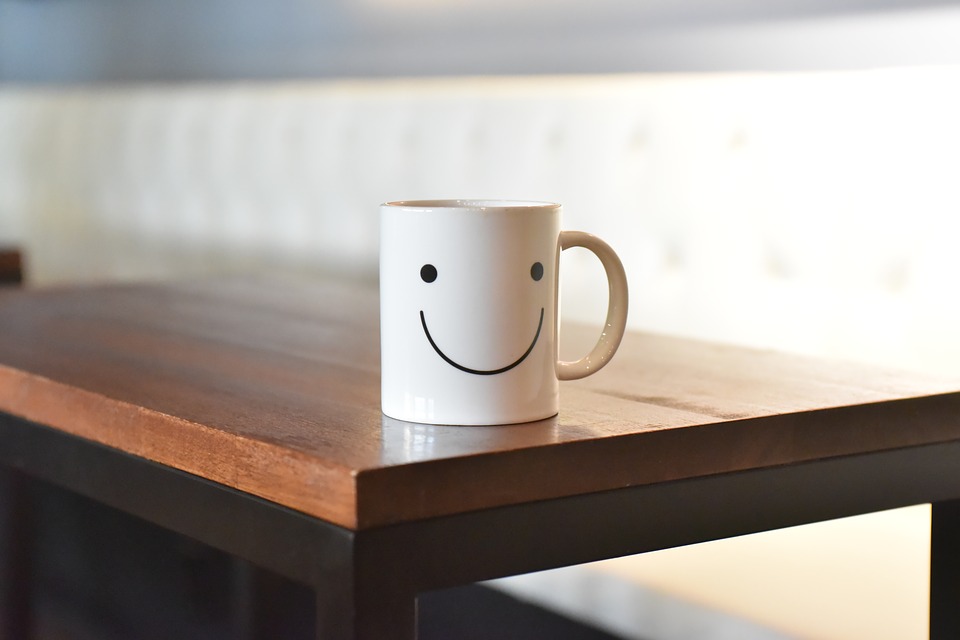 Campfire Sing Along, Wednesdays from 7-8 p.m., Eastern TimeJoin us for a virtual Lake Joe campfire with traditional campfire songs and stories. Fun for all ages!Zoom registration link: https://cnib.zoom.us/meeting/register/tJUrcu-opj4vEtNrYBYGGRZtWRyLeud9JyF6“Trick or Treat” Trivia, Thursday, October 29 from 3-4 p.m., Eastern timeDon’t’ be afraid to test your knowledge of all things spooky with this Halloween-themed trivia. We’ll treat you to a spine-chilling general knowledge round, a hair-raising name that tune round, and a thrilling surprise round. Fun for all ages! Booooo-k this event now!Zoom registration link: https://cnib.zoom.us/meeting/register/tJUkcu2orTotHNQXavCXg2NMRTN2eCOMSJ4jMonthly Trivia, the last Thursday of each month from 3-4 p.m., Eastern timeGive Alec Trebek a run for his money at our monthly Trivia sessions (November 26 and December 17). Fun for all ages!Zoom registration link: https://cnib.zoom.us/meeting/register/tJUkcu2orTotHNQXavCXg2NMRTN2eCOMSJ4j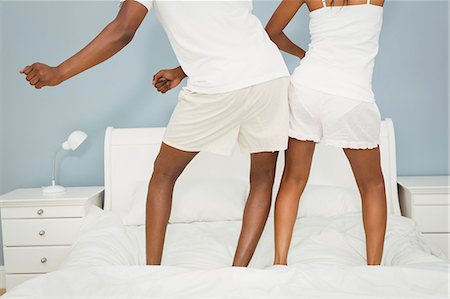 Lake Joe Art Series, Fridays from 10-11 a.m. Eastern timeEmbrace your creativity with us! Each week we will explore a different form of art:October 9: Drama games October 16: Halloween crafts October 23: Music games and exploration October 30: Dance Details for November and December are coming soon!Zoom registration link: https://cnib.zoom.us/meeting/register/tJcsfuyrrjgvG9BLpbiMISvXmuAv--zQaW_GCNIBLakeJoe@Home Summary – by dayMondays:Curiosity Corner: the first Monday of each month from 3-4 p.m. October 5: Fishing Fun with Eugene Chong November 2: to be determinedDecember 5: to be determinedTuesdays:CNIB Lake Joe Coffee Break: Tuesdays from 9-10 a.m. Wednesdays:Campfire Sing Along: Wednesdays from 7-8 p.m.Thursdays:Halloween Trivia: Thursday, October 29 from 3-4 p.m.Trivia Sessions: the last Thursday of each month from 3-4 p.m.November 26December 17Fridays:Lake Joe Art Series: Fridays from 10-11 a.m. October 9: Drama games October 16: Halloween crafts October 23: Music games and exploration October 30: Dance Details for November and December are coming soon!One More Thing…We can’t wait to welcome you to CNIB Lake Joe in 2021 but there are so many ways to enjoy CNIB Lake Joe now and until we meet face-to-face again:Join our staff teamVolunteer at Lake JoeAttend an event (visit cnib.ca/lakejoe for upcoming events)DonateSubscribe to the Lake Joe e-newsletterFollow us on Facebook (join our new group!) and InstagramJoin CNIB Foundation’s virtual program offerings across CanadaFor more information, visit cnib.ca/lakejoe, email lakejoe@cnib.ca, or call 1-877-748-4028 or 705-375-2630.CNIB Lake Joe Code of ConductCNIB Lake Joe is committed to creating a safe, nurturing, and inclusive learning environment where its participants are inspired through meaningful participation and enriched experiences both at camp and through our CNIB LakeJoe@Home program. We aim to provide a positive camp climate where all members of the CNIB Lake Joe community – guests, volunteers, and staff alike, feel physically and emotionally safe, included, and accepted. CNIB Lake Joe strives to promote responsibility, respect, and civility among its participants by promoting positive behaviour and interactions. To this end, the following Code of Conduct is always to be adhered to during all CNIB Lake Joe activities.All members of the CNIB Lake Joe community shall:Show respect for the rights, property, and safety of themselves and others.Respect and appreciate diversity of all persons regardless of their race, culture, ethnicity, religion, gender, sexual orientation, age, and ability.Exhibit behaviour that avoids all forms of intimidation, harassment, racism, and discrimination.Promote positive behaviour through the avoidance of all types of aggressive and/or violent acts.Act to prevent and/or stop unsafe situations from arising by reporting safety issues and/or unsafe behaviour on the part of staff or participants.Be responsible for their actions to act in accordance with all civil, provincial, and federal laws and to follow human rights codes and policies.Additionally, participants of our CNIB LakeJoe@Home virtual and remote programs shall: Appropriately respect the privacy and confidentiality of personal information and not utilize the information for personal gain or in an inappropriate manner without proper consent.Allow and respect the participation and opinion of others in a manner that is equitable and follow the direction and guidance of the program facilitator(s) and/or host(s) of the virtual sessions.Engage and participate in all programs appropriately and avoid all behaviour that disrupts or interferes with the intent of the activity or function of the program.The CNIB Lake Joe Code of Conduct is built around the three following principles:Respect the rights, property, and safety of others and self.Responsibility for one’s behaviour to maintain a safe and positive camp environment.Rights will be honoured by demonstrating appropriate behaviour in the context of social responsibility.CNIB Lake Joe staff and volunteers will focus on proactive measures rather than reactive measures when working to create a safe environment for guests to have fun and learn. Failure to comply with the Code of Conduct may result in the immediate removal from CNIB Lake Joe facility and/or programs.Zoom TipsWhat is Zoom?Zoom is a conferencing software that allows CNIB to offer you workshops and session from the comfort of your home. Zoom includes video conferencing, telephone conferencing, an opportunity to record the workshops and a chat room. You can use Zoom on your home computers, laptops, tablets, smartphone or your landline phone.Before you join a ZOOM MeetingEnsure you have the login details, the link or phone number with the Meeting IDIf using a smartphone or tablet, download app in advanceFind a comfy and quiet place to enjoy the meetingHow to loginAccessing the meeting from your Smartphone or TabletPlease navigate to the app store to download the app as a first step by going to: IOS (iPhone, iPad, iPod) go to: https://apps.apple.com/ca/app/zoom-cloud-meetings/id546505307For Android go to: https://play.google.com/store/apps/details?id=us.zoom.videomeetings&hl=en_CALogin to the app using your personal email. If you do not have one, please create one. When you open the workshop invitation email, you can navigate to the meeting invitation link that will open the app and bring you into the meeting automatically. Once the app launches, a pop-up menu appears; it will ask you how would you like to join. Choose phone dial in or Internet Audio.VoiceOver - Using Voiceover use the swipe right gesture to scroll through the buttons until you find "sign up" it is one of the last ones on the screen. Click on it. This brings you to a screen where you enter your email address, first name, last name a check box where you agree to the service. Continue to use the swipe left and right gestures to cycle through.  Once you enter all this info there is a sign-up button in the top right-hand corner of the screen to click on.  This will send you the activation email that you must open and click "activate account" link in the email.  You are now all set up to join a meeting.Accessing the Zoom meeting from your Desktop or laptop:Click in the invite link to Zoom: When a new workshop or session is scheduled, participants will receive an invite to join the meeting using either the link or the Toll-Free number. Your browser (Goggle, Firefox, etc.) will open: Upon loading, a download will start automatically to connect the zoom server with a desktop client. You do not require any installation here. Once the download completes, click to open the download link. The meeting will automatically start on a new window. If a JAWS user is navigating the User Interface, use the Tab key to move through the menu options. To exit the meeting, press the ESC key; a new pop-up window appears to confirm leave meeting. Click “Leave Meeting” to confirm.Accessing the Zoom meeting from your phone:Call the Zoom toll-free number 1 885 703-8985Once the call is picked up it will ask you for a meeting ID. You will be provided this number in your workshop confirmation email.Voiceover TipsUse the swipe right or left gesture to scroll through the buttons Along the bottom of the screen, there are five tabs: Mute/Unmute, Start Video/Stop Video, Participant, More (includes, Share, Chat, raise hand).If you have a question you can digitally raise you hand by selecting the more button, find and select the raising your hand button so the meeting facilitator will know you have a questionZoom Keyboard Shortcuts Spacebar: press and hold to unmute, release spacebar to muteAlt+A: Mute/unmute audioCtrl+2: Read active speaker nameAlt+U:Display/hide Participants panelAlt+F: Enter or exit full screenAlt+H: Display/hide In-Meeting Chat panelCtrl+Alt+Shift+H: Show/Hide floating meeting controlsCtrl+W: Close current chat sessionCtrl+Up: Go to previous chatCtrl+Down: Go to next chatConference Etiquette TipsFind a comfy and quiet place to participate on the session.Call in on time.Please mute your microphone unless speaking on the call.Speak loudly and clearly.Say your name before speaking. Never put the call on hold. Pay attention, be active and enjoy.Setting Up Your Free Zoom AccountLaptop: To set up an account go to http://zoom.usThere is a link called "Sign In" that you click on and it brings you to the sign in page to enter your email and password. For Jaws users this is a link so it can be brought up by using your links list shortcut Insert plus F7You can then choose to sign in with either Facebook or by creating a new account. There is a link called "Sign Up Free" click on that. For Jaws users this is a link.This brings you to a screen where you have enter all your information. For Jaws users you can scroll through the text boxes using your F key.What you will need at this screen: email address.Once you enter it then click the "Sign Up" button. For Jaws users this is a button.There are many different drop-down boxes on this screen regarding pricing and such that you will cycle through if you are using the Jaws F key. but you need not worry about these.Once you click the "sign up" button this will send the email you entered a conformation email. You must open this and activate your account by clicking the link.This completes your creation of a Zoom account. You can now host 1-on-1 meetings or join other's meetings by clicking the links the host sends you in an email.Smartphone or tablets:IOS Device (iPhone, iPad or iPod): to set up an account go to https://apps.apple.com/us/app/zoom-cloud-meetings/id546505307 Android Device to set up an account go to: https://play.google.com/store/apps/details?id=us.zoom.videomeetings&hl=en_CACreating Your Account:There is a link called "Sign In" that you click on and it brings you to the sign in page to enter your email and password. For Jaws users this is a link so it can be brought up by using your links list shortcut Insert plus F7You can then choose to sign in with either Facebook or by creating a new account. There is a link called "Sign Up Free" click on that. For Jaws users this is a link.This brings you to a screen where you must enter all your information. For Jaws users you can scroll through the text boxes using your F key.What you will need at this screen: email address.Once you enter it then click the "Sign Up" button. For Jaws users this is a button.There are many different drop-down boxes on this screen regarding pricing and such that you will cycle through if you are using the Jaws F key. but you need not worry about these.Once you click the "sign up" button this will send the email you entered a conformation email. You must open this and activate your account by clicking the link.This completes your creation of a Zoom account. You can now host 1-on-1 meetings or join other's meetings by clicking the links the host sends you in an email.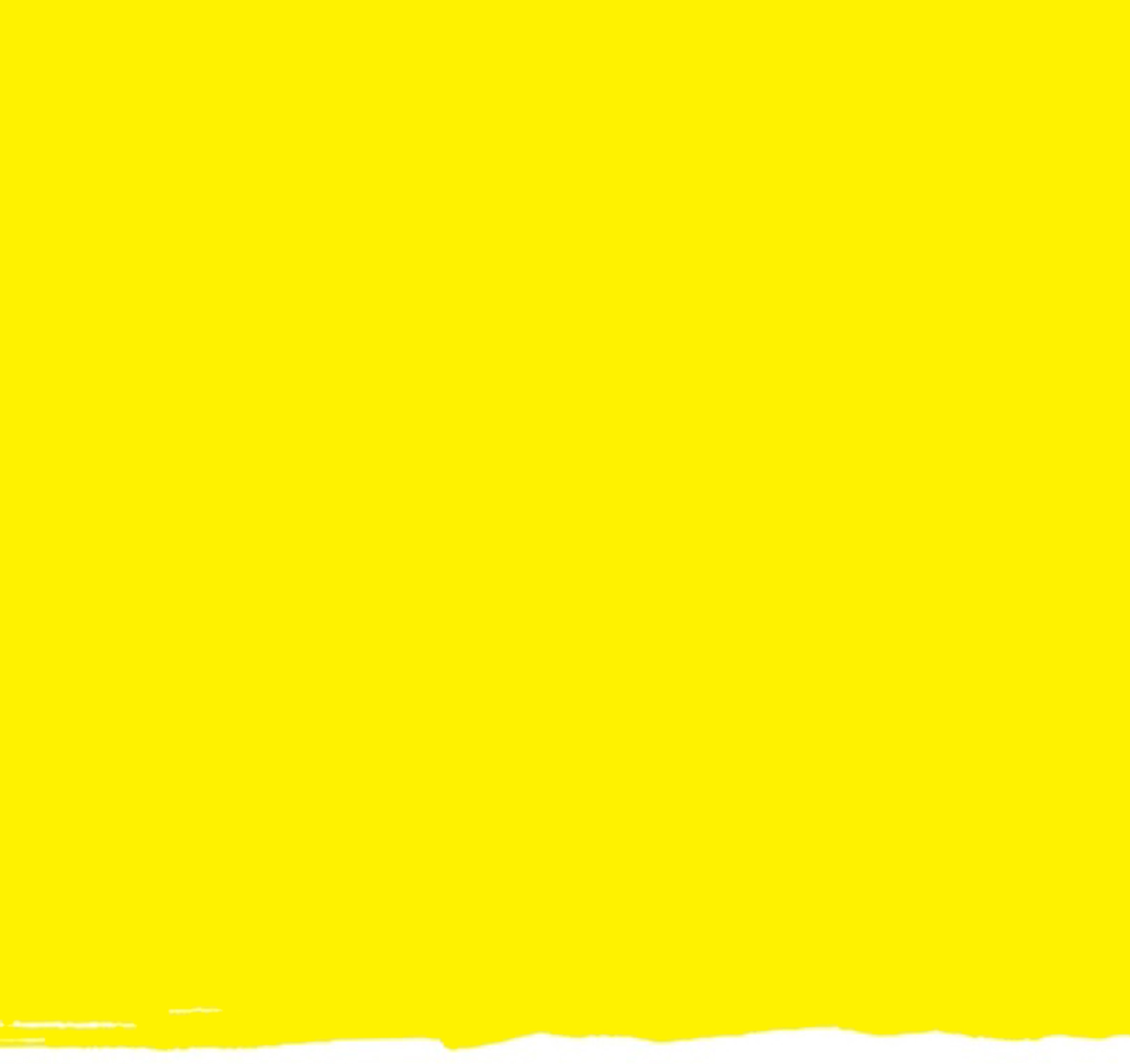 CNIB Lake Joe4 Joe Finley WayMacTier, ON P0C 1H0Web: cnib.ca/lakejoeEmail: lakejoe@cnib.caToll Free: 1-877-748-4028Phone: 705-375-2630